Стартовала подписная кампания на ведомственные печатные издания МЧС России

Журналы «Гражданская защита», «Пожарное дело», «ОБЖ» и газета «Спасатель МЧС России» знакомят читателей с основами безопасности жизнедеятельности, рассказывают о деятельности спасательной службы, о средствах и способах защиты от пожаров и различных чрезвычайных ситуаций.

«Пожарное дело» - ежемесячный научно-технический журнал, посвящённый вопросам пожарной и комплексной безопасности, а также средствам противопожарной защиты.
«Гражданская защита» - ежемесячное научно-методическое и практическое издание МЧС России, повествующее о гражданской обороне и защите населения.
«Основы безопасности жизнедеятельности» - ежемесячное информационно-методическое издание для преподавателей курса ОБЖ образовательных учреждений.
«Спасатель МЧС России» - еженедельная газета МЧС с эксклюзивными материалами о современных технологиях спасения, а также жизни пожарных и спасателей.

Оформить подписку на ведомственные печатные издания МЧС России можно через редакцию ФГБУ «МЧС Медиа» и на сайте, позвонив по номеру телефона: 8 (499) 995 59-99 или отправив заявку на e-mail: podpiska@mchsmedia.ru и по каталогу «Почта России».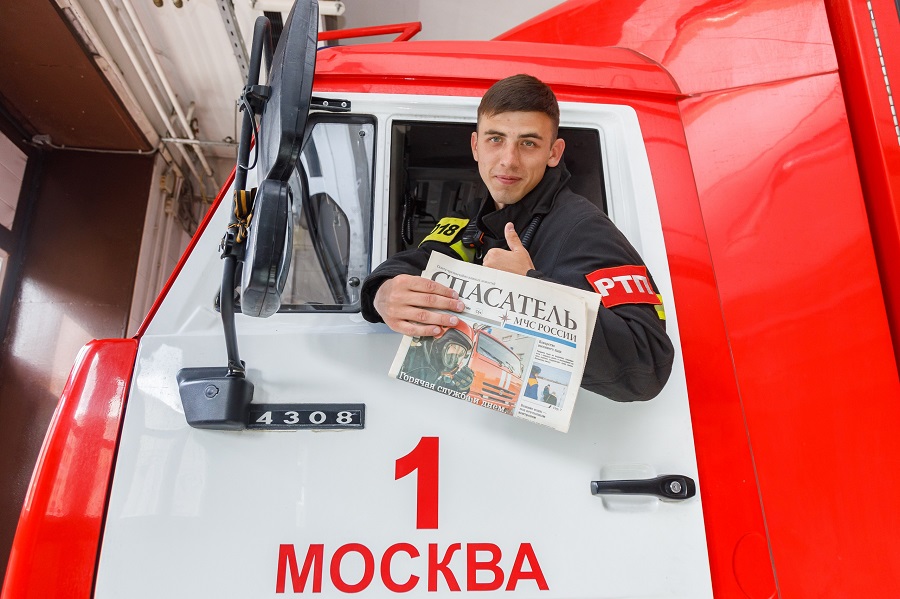 